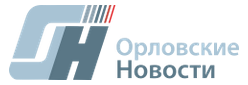 Информационное агенство «Орловские новости»14 – 23 января 2016 года  ГАЗОВИКИ ПРЕДУПРЕЖДАЮТ: Полностью вступил в силу федеральный закон, ужесточающий ответственность за несвоевременную оплату газа и за самовольное подключение к сетям газоснабженияНа официальном сайте ООО «Газпром межрегионгаз Орел» размещена информация о том, что с 1 января 2016 года вступили в силу все положения федерального закона № 307-ФЗ «О внесении изменений в отдельные законодательные акты РФ в связи с укреплением платежной дисциплины потребителей энергетических ресурсов». Документом регламентированы изменения в Кодекс об административных правонарушениях, а также в Жилищный кодекс РФ. Новый закон призван усилить ответственность за несвоевременную оплату энергоресурсов: в частности, изменяется порядок начисления штрафных санкций (пеней) за просрочку оплаты природного газа и услуг по его транспортировке. Теперь штрафы начисляются в зависимости от того, насколько потребители затягивают платежи по выставленным счетам. Пени будут высчитывать по принципу «чем дольше, тем дороже».Для промышленных потребителей пеня составит 1/130 ставки рефинансирования ЦБ от невыплаченной в срок суммы за каждый день просрочки начиная со следующего дня после дня наступления установленного срока оплаты по день фактической оплаты. Это положение закона вступило в силу еще 5 декабря 2015 года.Для ТСЖ и ЖСК пени за несвоевременную оплату природного газа составят 1/300  ставки рефинансирования с 31 по 90 день просрочки и в размере 1/130 ставки рефинансирования с 91 дня просрочки. Для УК и теплоснабжающих организаций - 1/300 ставки рефинансирования ЦБ с 1-го по 60 день просрочки, 1/170 ставки с 61-го по 90 день просрочки и 1/130 ставки рефинансирования ЦБ с 91-го дня просрочки от невыплаченной в срок суммы за каждый день просрочки.Для физических лиц при просрочке от 31 до 90 дней сохраняется размер действующих сейчас пеней – 1/300 ставки рефинансирования ЦБ РФ от невыплаченной в срок суммы за каждый день просрочки, с 91-го дня штрафы вырастут до 1/130.Организации-должники теперь будут обязаны предоставлять поставщику обеспечение исполнения обязательств по оплате газа в виде банковской гарантии. По согласованию с поставщиком возможны и другие варианты, например в виде государственной или муниципальной гарантии. За нарушение этой обязанности введена административная ответственность. На руководителя предприятия может быть наложен штраф от 40 до 100 тысяч рублей, либо применена дисквалификация от 2 до 3 лет. Штраф для юридического лица составит от 100 до 300 тысяч рублей. Штраф для юридического лица составит от 100 до 300 тысяч рублей.   Также новым законом в разы увеличены размеры штрафов за самовольное подключение к газовым сетям и самовольное использование газа. Для граждан штраф составит от 10 до 15 тысяч рублей вместо прежних 3-4 тысяч. Для юридических лиц сумма штрафа увеличилась до 100-200 тысяч рублей, для должностных лиц до 30-80 тысяч рублей, либо дисквалификация руководителя на срок от 1 года до 2 лет.Кроме того вводится административная ответственность за нарушение потребителем введенного полного или частичного ограничения поставки газа, либо отказ руководителя юридического лица ввести самостоятельное ограничение потребление газа в связи с законным требованием поставщика. Штраф для юридических лиц составит от 100 до 200 тысяч рублей, для должностных лиц от 10 до 100 тысяч рублей, либо дисквалификация на срок от 2 до 3 лет.    Помимо административной ответственности, самовольное подключение к системе газоснабжения – это основание для возбуждения уголовного дела по 
статье 158 УК РФ, результатом которого могут стать серьезные санкции: от штрафа свыше 100 тысяч рублей до лишения свободы на срок до 6 лет.Наш комментарий.Завершение газификации региона в значительной степени сдерживается  ростом дебиторской задолженности за потребленный газ и отставанием в выполнении региональных обязательств.  По завершенным строительством с 2008 года объектам газификации  из 844 домовладений подготовлены к приему газа 585 (69%), из 16 котельных переведены на природный газ 10 (62,5%). Дебиторская задолженность за потребленный газ составляет более 2 млрд. рублей, основная причина роста которой – неплатежи за поставленный газ филиалом ПАО «Квадра – Орловская генерация», теплоснабжающих организаций, населения и организаций бюджетной сферы. В этой связи ООО «Газпром межрегионгаз Орел» вынуждено применять непопулярные меры: ограничение поставок газа в отопительный период и прекращение поставок газа по окончании отопительного периода теплоснабжающим предприятиям, имеющим просроченную дебиторскую задолженность. А с января 2016 года к задолжникам в полной мере будут применяться меры, определенные федеральным законом № 307-ФЗ. Потребителям природного газа области следует сделать вывод и впредь добросовестно выполнять договорные обязательства, что позволит сохранить объёмы поставок природного газа в Орловскую область и возродить инвестиционные программы ОАО «Газпром» по завершению газификации, техническому переоснащению теплоснабжающих предприятий региона и строительству спортивных комплексов.С.Миляхин, собственный корреспондент ИА Орловские новости»